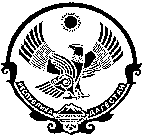                                   РЕСПУБЛИКА ДАГЕСТАН      АДМИНИСТРАЦИЯ МУНИЦИПАЛЬНОГО ОБРАЗОВАНИЯ                   СЕЛЬСКОГО ПОСЕЛЕНИЯ «СЕЛО ЧУНИ»Индекс: 368313 Республика Дагестан Левашинский район  с. Чуни, 8928 678 55 57, mo-chooni@mail.ru                                           ПОСТАНОВЛЕНИЕ «29»    декабря   2021 года                                                           №     5                                                       с. ЧуниОб утверждении порядка привлечения остатков средств на единый счет бюджета сельского поселения «село Чуни» и возврата привлеченных средств.          В соответствии с частями 8 и 13 статьи 236 Бюджетного кодекса Российской Федерации, Общими требованиями к порядку привлечения остатков средств на единый счет и возврата привлеченных средств бюджета сельского поселения «село Чуни», постановляю:Утвердить порядок привлечения остатков средств на единый счет бюджета сельского поселения «село Чуни» и возврата привлеченных средств согласно приложению.Настоящее постановление вступает в силу с 1 января 2022 г.Контроль соблюдения настоящего постановления оставляю за собой.Глава администрацииМО «село Чуни»                                                         Т.М.Хайбулаев